GREENWOOD PUBLIC SCHOOL, ADITYAPURAM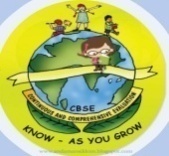 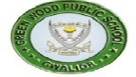 OUR MOTTO- DEVELOPMENT AND DELIGHTDATESHEET FOR FINAL EXAMINATION (2017-18)CLASS- NURSERY / L.K.G / U.K.G.Dear Parent,Kindly clear your ward’s dues before the commencement of exam.Send your ward in proper uniform during exams.Send proper stationery including 3 pencils, eraser, a sharpener and pencil colours for drawing.MOST IMPORTANT:Syllabus for 2nd Evaluation – Complete syllabus given in the month of October+ November + December + JanuarySchool will get over at the usual timings.Result Declaration:- 30th March 2018  Timings:-9:30 am to 12:00 Noon.New Session commences:- 2nd April 2018	 Timings 8:00am – 1:30pm DATENurseryL.K.G.U.K.G.(A)U.K.G.(B)U.K.G.(C)19.02.2018English (O) + MusicEnglish (O)+ DanceEnglish(O) + SportsEnglish(O) + DrawingEnglish(O) + Music20.02.2018Maths(O) + DanceMaths(O) + MusicHindi(O)  + DrawingMaths(O) + SportsMaths(O) + Dance21.02.2018Hindi(O)+ SportsHindi(O) + SportsMaths(O)G.K+ ConversationHindi(O) + MusicEVS(O)+G.K Conversation22.02.2018Drawing+ G.K.Drawing+ G.KEVS(O)+ MusicEVS(O)+DanceHindi(O)+ Sports01.03.2018English (W)English (W)English (W) +DanceEnglish (W) + G.K ConversationEnglish (W)+Drawing08.03.2018Maths(W)Maths(W)Maths (W)Maths (W)Hindi (W)10.03.2018Hindi (W)Hindi(W)Hindi (W)EVS(W)Maths (W)17.03.2018EVS(W)Hindi (W)EVS(W)